   Oxford Academy Holidays    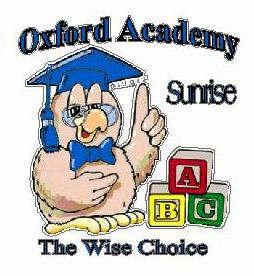                                                 2018-2019 Independence Day  				Wednesday, July 4, 2018Teacher Planning Day    			Tuesday, August 14, 2018*Labor Day					           Monday, September 3, 2018Thanksgiving Day 				Thursday, November 22, 2018Friday After Thanksgiving			Friday, November 23, 2018Christmas Eve					Monday, December 24, 2018Christmas Day					Tuesday, December 25, 2018New Year’s Day					Tuesday, January 1, 2019Martin Luther King Day. 			Monday, January 21, 2019Memorial Day 					Monday, May 27, 2019Independence Day  				Thursday, July 4, 2019                      *Pending 2018-2019 Broward Country School Calendar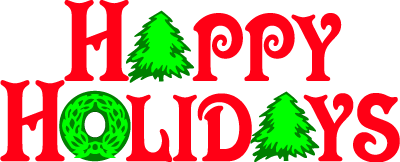 